Beste leden, Wij bij HVV’24 hebben ieder jaar (gebruikte)kleding die we normaal in de kantine verkopen. Dit jaar (en vorig jaar) gaat alles anders dan anders.  Graag zouden we deze kleding nu online verkopen.Van de opbrengst van deze verkoop willen trainingsmateriaal kopen voor zowel de jeugd, als voor de senioren. Bijgevoegd zijn foto’s van de kleding met de daarbij behorende maten en prijs. Voor alle trainingspakken geldt €10, Jack los €6 en broek los €6. Als je kleding wil kopen, kun je contact opnemen met Penny de Wilde. Dit kan via de mail: pennydewilde44@gmail.com of via WhatsApp 0615414312Met vriendelijke groet, Penny de Wilde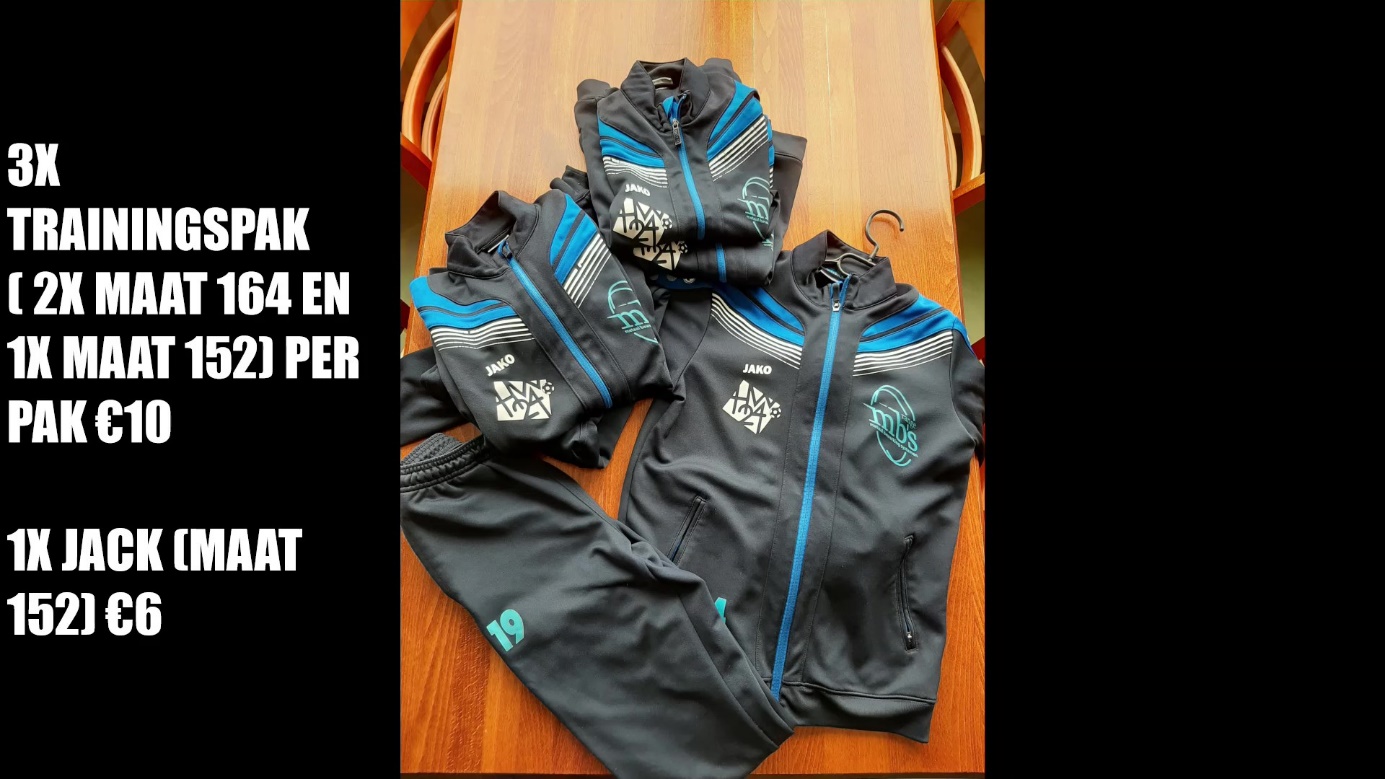 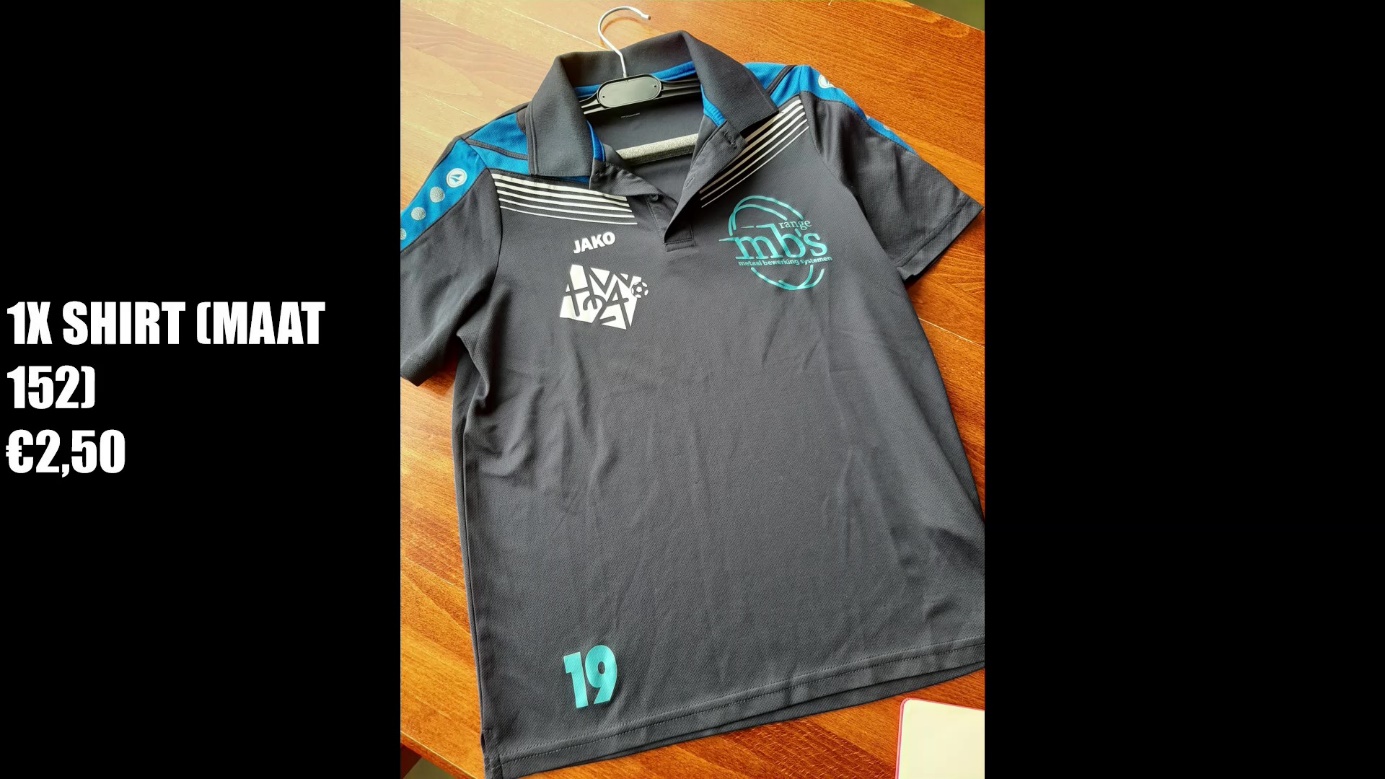 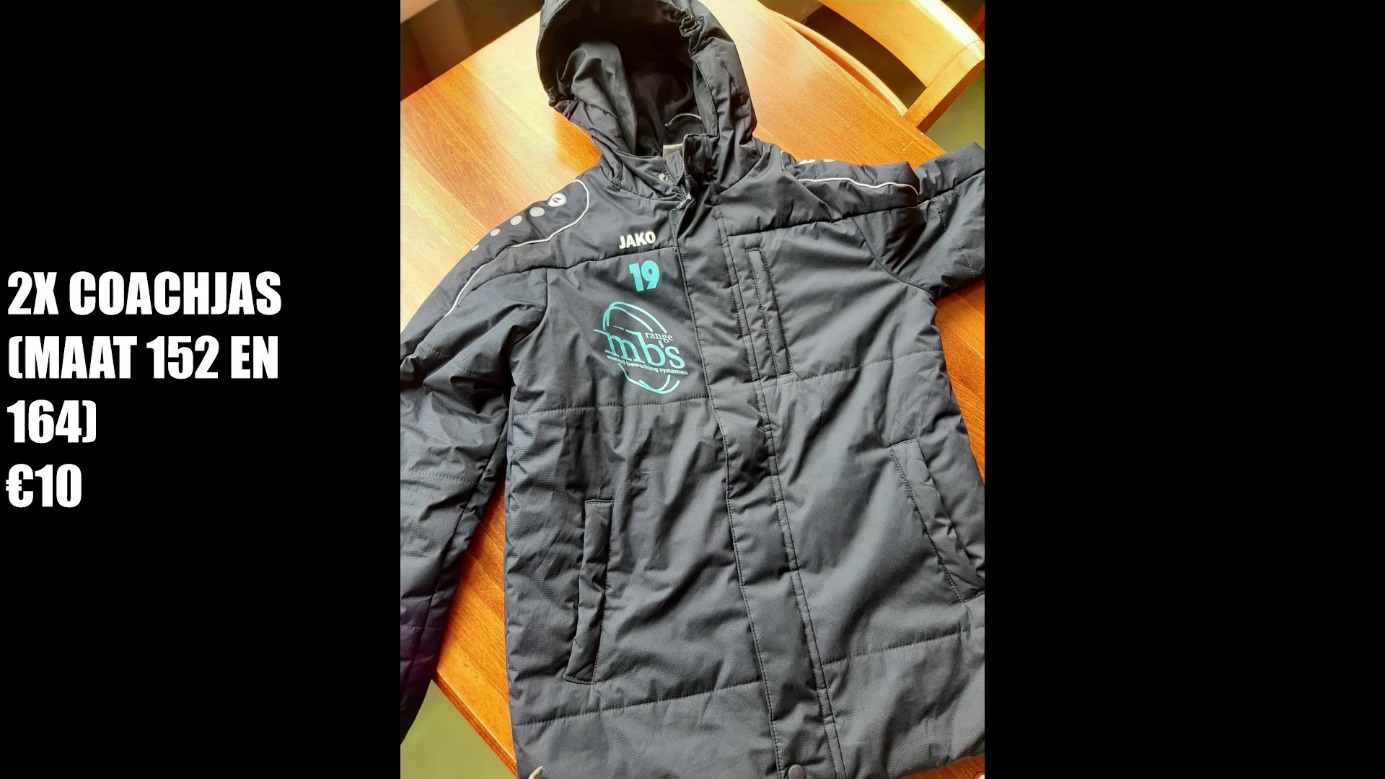 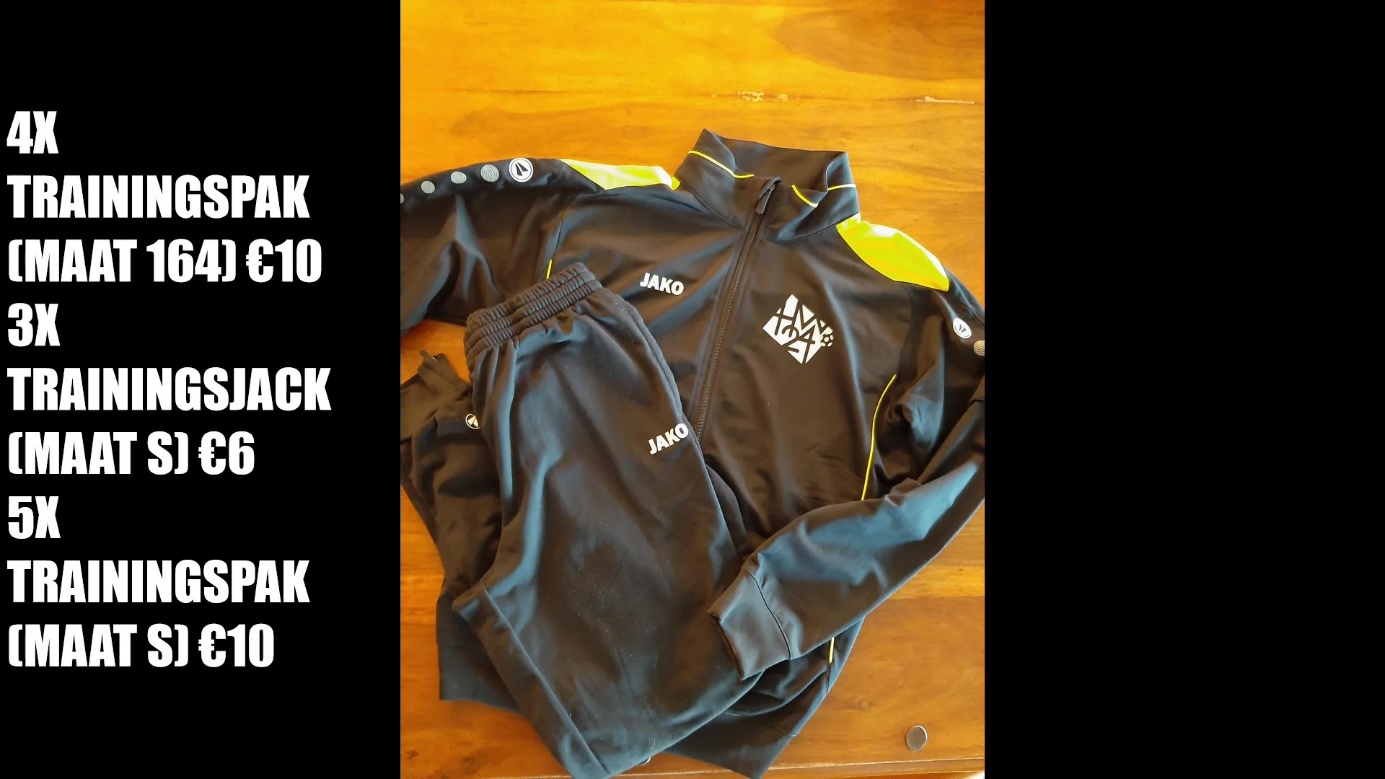 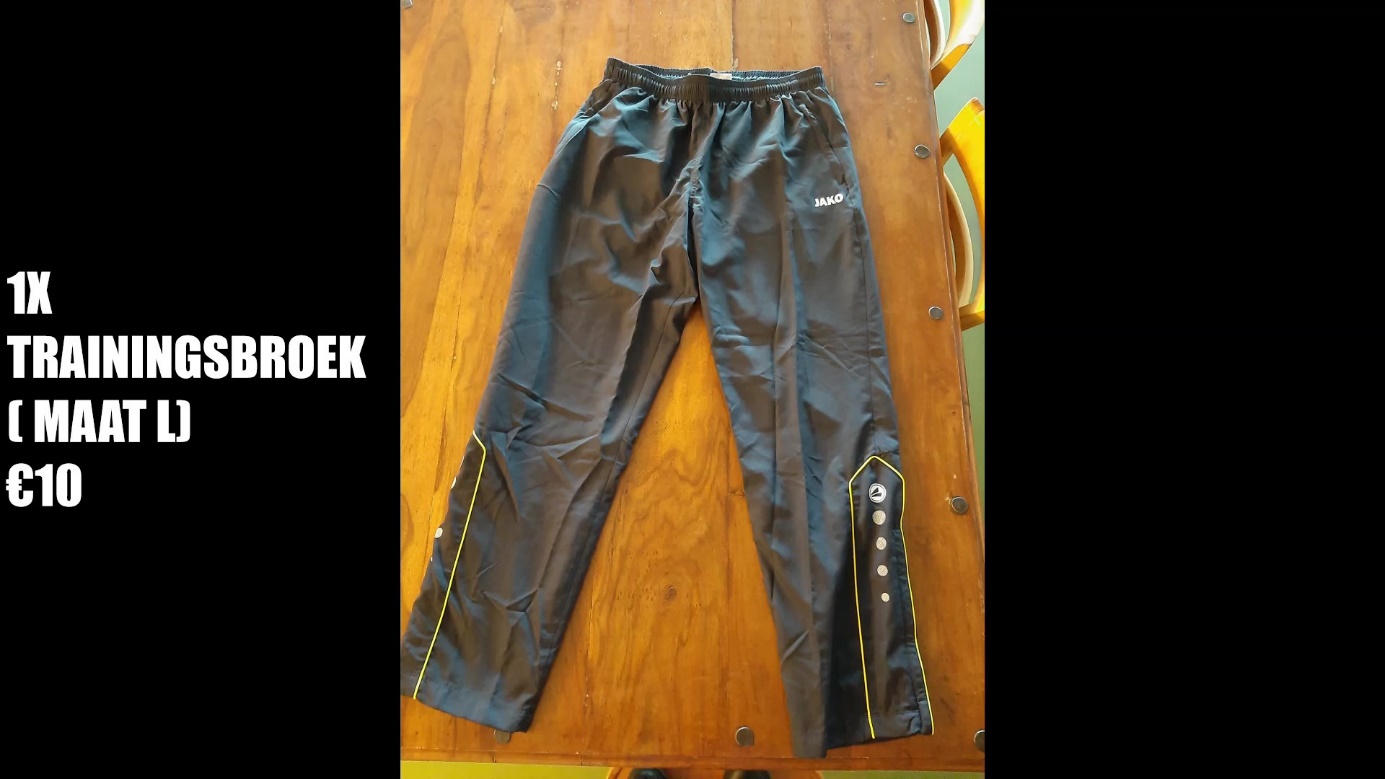 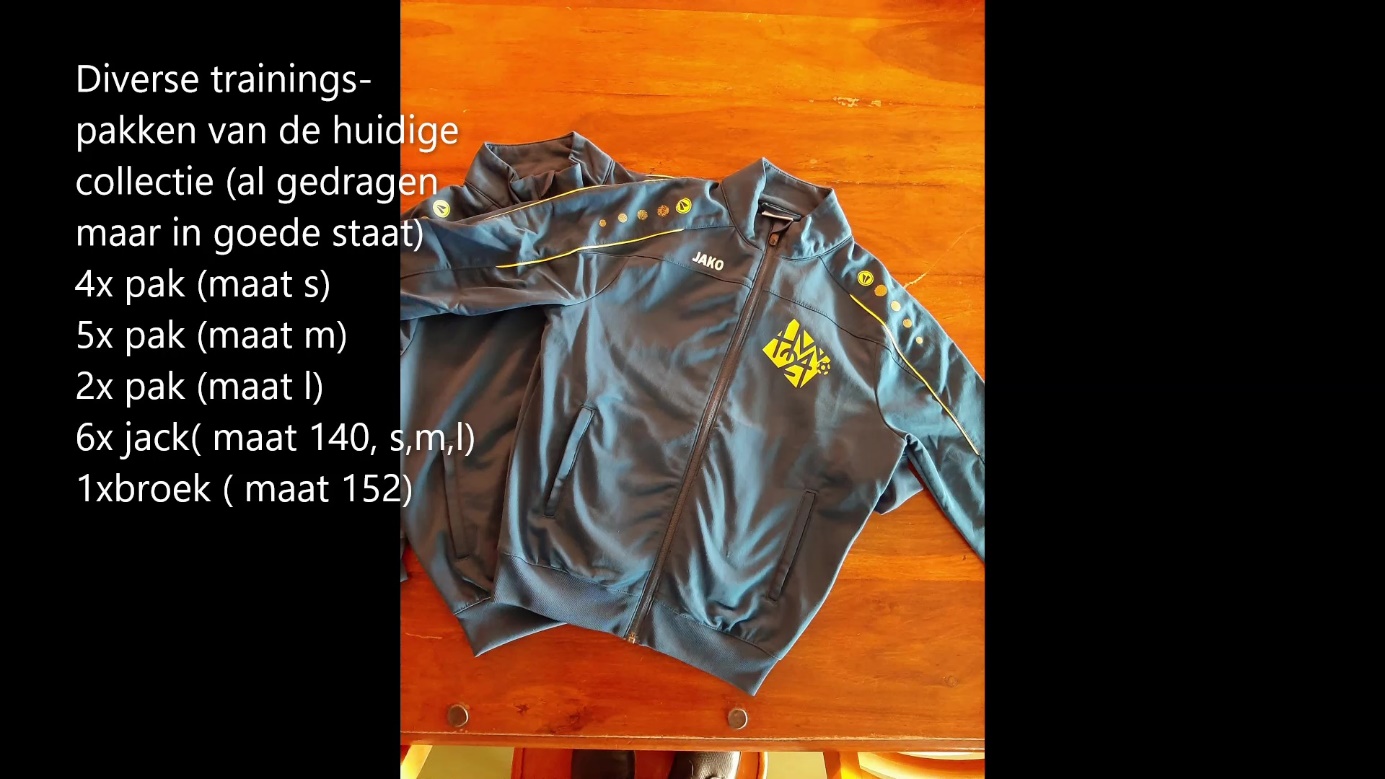 